Evaluación Formativa IINombre: ________________________________Curso: ______Puntaje: _____/La siguiente actividad tiene como finalidad monitorear tu proceso de aprendizaje, es decir, verificar lo que has aprendido en las semanas anteriores, recuerda que los contenidos a trabajar fueron: Practicar actividades físicas, demostrando comportamientos seguros, como:Realizar un calentamiento en forma apropiada.Utilizar de manera adecuada los materiales y las instalaciones para evitar el riesgo personal y de otros.Escuchar y seguir instrucciones.Asegurar de que el espacio está libre de obstáculos.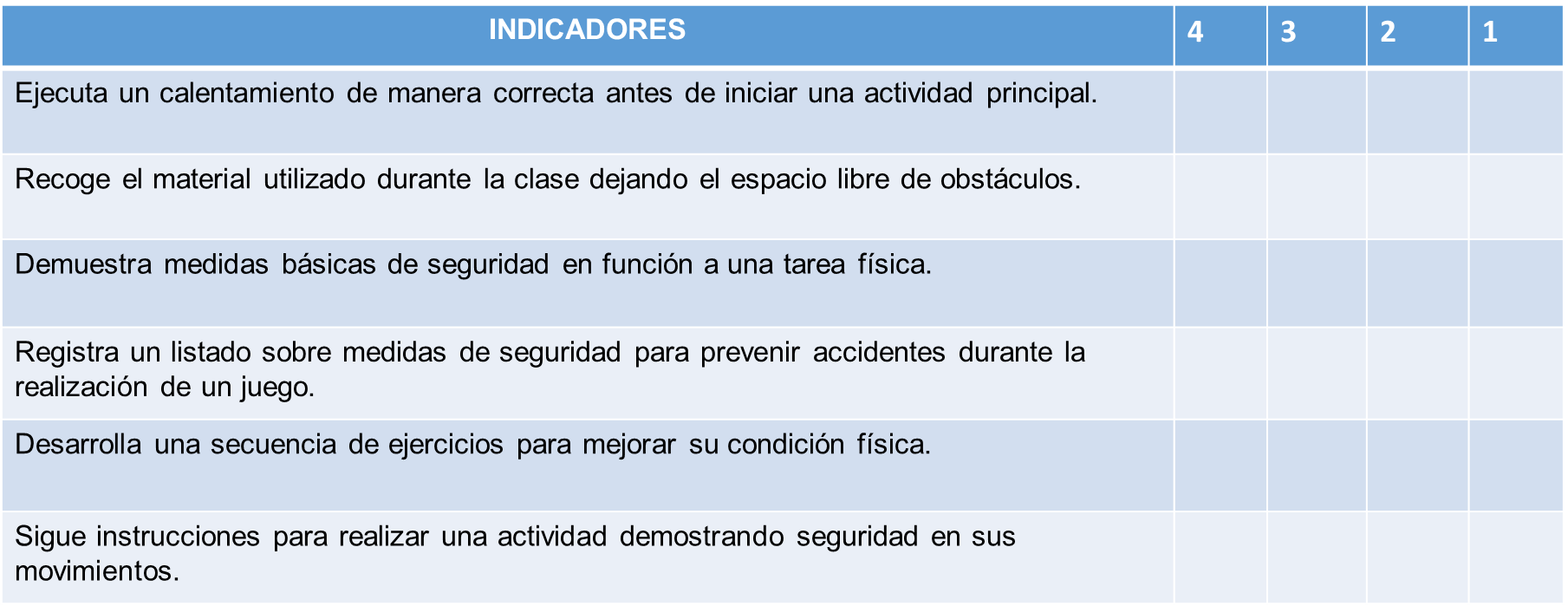 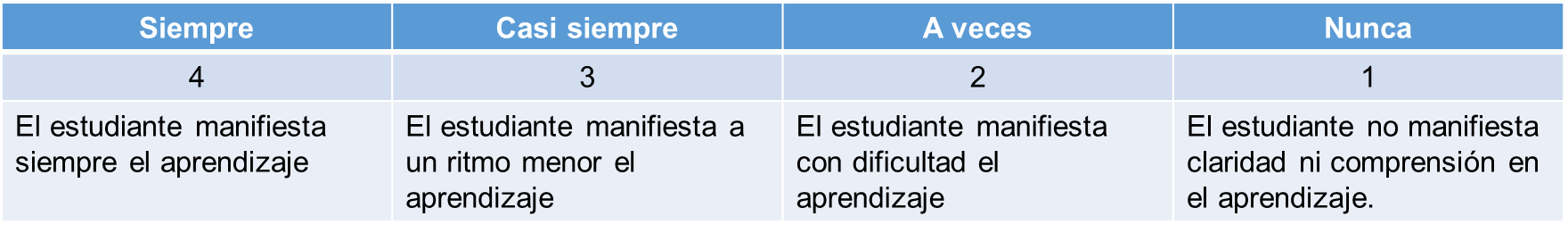 